Training Peer Support voor Medische professionals na een Medisch IncidentData en duur trainingDeze intensieve en interactieve training bestaat uit twee dagdelen. De datum wordt in overleg met u afgestemd. Om het effect van de training te vergroten verzoeken we de deelnemers vooraf de aanbevolen (en tevoren toe te sturen) literatuur te lezen. Deze training bestaat uit 2 dagdelen en wordt begeleid door Rik Withaar en/of Gerda Zeeman.  Trainers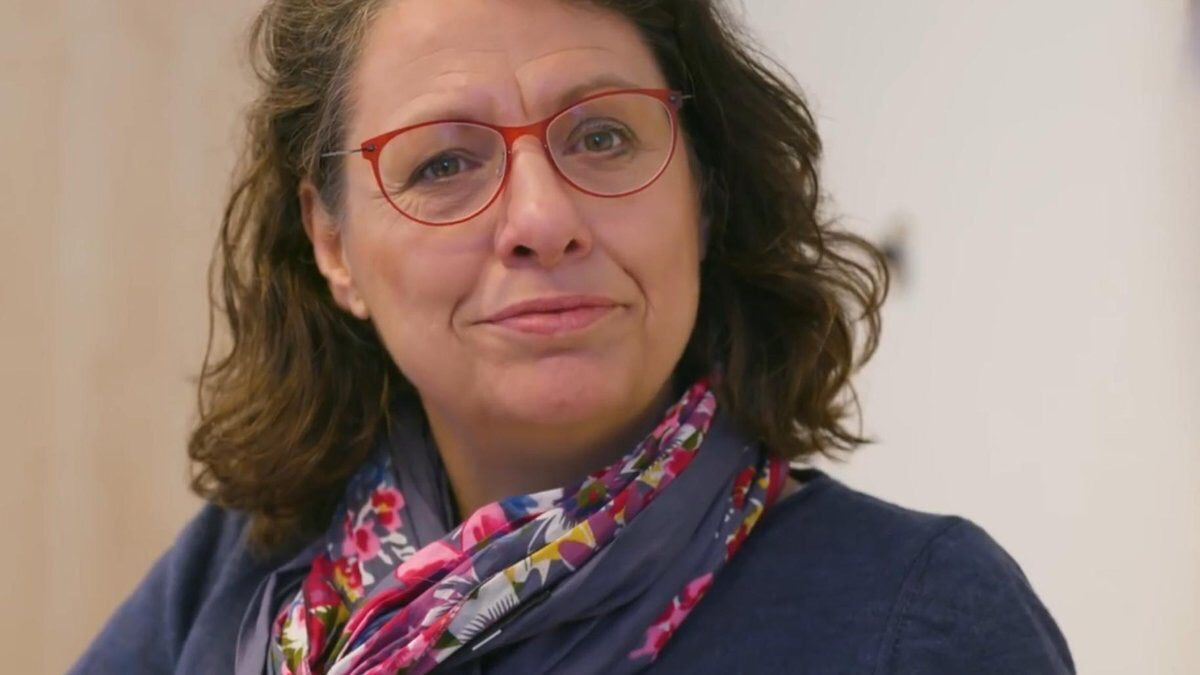 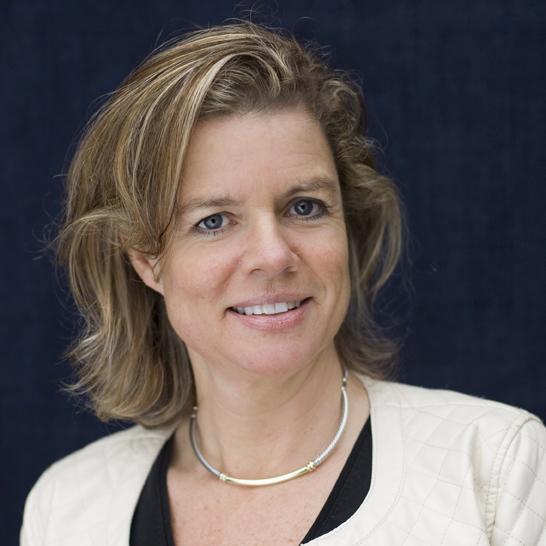 Drs. Rik Withaar Klinisch Psycholoog Isala Klinieken - ZwolleOprichter CONEG Isala (Collegiale Opvang Na Ernstige Gebeurtenissen) Dr. Gerda G. ZeemanGynaecoloog NOBCO/STiR gecertificeerd (Team)CoachCRKBO geregistreerd DocentInitiatiefnemer VvAA Leernetwerk Peer Support in de ZorgTraining Peer Support voor Medische Professionals na een Medisch IncidentDoel van de training is het opdoen van voldoende praktische kennis en vaardigheden om de rol van Peer Supporter te kunnen vervullen volgend de binnen de eigen organisatie geldende praktijk rondom de afhandeling van medische incidenten. Er wordt praktisch geoefend met de aangereikte technieken. Er wordt  ruimschoots aandacht besteed aan een professionele houding en het bewaken van de eigen grenzen. Inhoud Training – globale tijdsindeling09.30	Welkom & kennismaking & formuleren van persoonlijke leerdoelen10.00	Second victim en relatie met patientveiligheid en kwaliteit – theoretische 	achtergrond  12.30 	Lunch13.00 	Uitvoering Peer Support Gesprekken15.00	Bespreking van Gedragscode Openheid Medische Incidenten (GOMA) en de rol van het disclosure gesprek 15.30	Do’s en Don’ts van collegiale opvang17.00   Conclusie en afsluiting  (Rik Withaar en Gerda Zeeman)